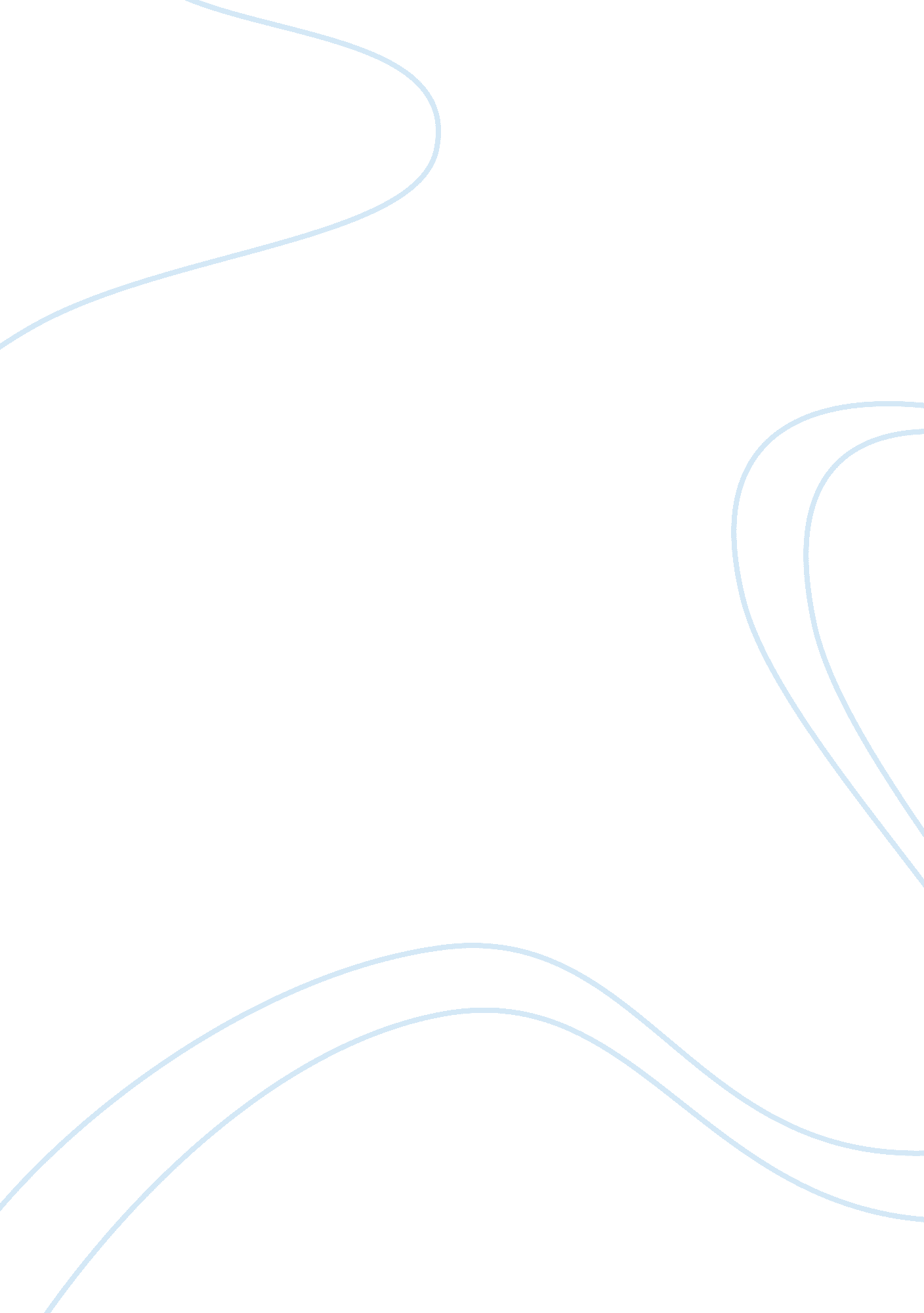 Teaching planWar, Intelligence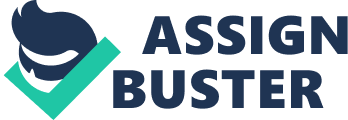 TEACHING PLAN DO’S AND DON’TS OF HYPHEMA Description of the learner: The learner is a patient from Saint Louis University Hospital of the sacred heart, a student residing at Buyagan La Trinidad, Benguet. The client is 15 years old and a female, a 3rd year high school student. She claims that her dominant language is Kankanaey and their second language is Ilocano, but the client can understand Kankanaey, Ilocano, Tagalog and English. The client is willing to learn the Do’s and Don’ts of hyphema. Learning Need: Hyphema: Do’s and Don’ts Learning Diagnosis: Knowledge deficit on the do’s and don’ts of Hyphema. Upon completion of the teaching session, the client will be able to gain more knowledge and will be able to understand the do’s and don’ts of hyphema. Learning Objectives | Learning Content | Learning Strategies / Activities | Time Allotment and Resources Noted | Evaluation | To be able to state the do’s and don’ts of Hyphema | DO’S of Hyphema * Elevate head as tolerated or at 45ÌŠ. * Cover the eye with protective glasses. * Strictly wash hands before instilling eye drops. DON’TS of Hyphema * Engage in strenuous activities * Scratch or rub eye * Sudden movements | Lecture Discussion | Within 2-3 minutes of lecture discussion the learner will be able to understand the do’s and don’ts of Hyphema | Goal fully met if client is able to state the do’s and don’ts of hyphema. Goal partially met if client is able to state some of the do’s and don’ts of hyphema. Goal not met if client is not able to state the do’s and don’ts of hyphema. | 